AY24 (Cierre 14/02/2020 $ 3.196)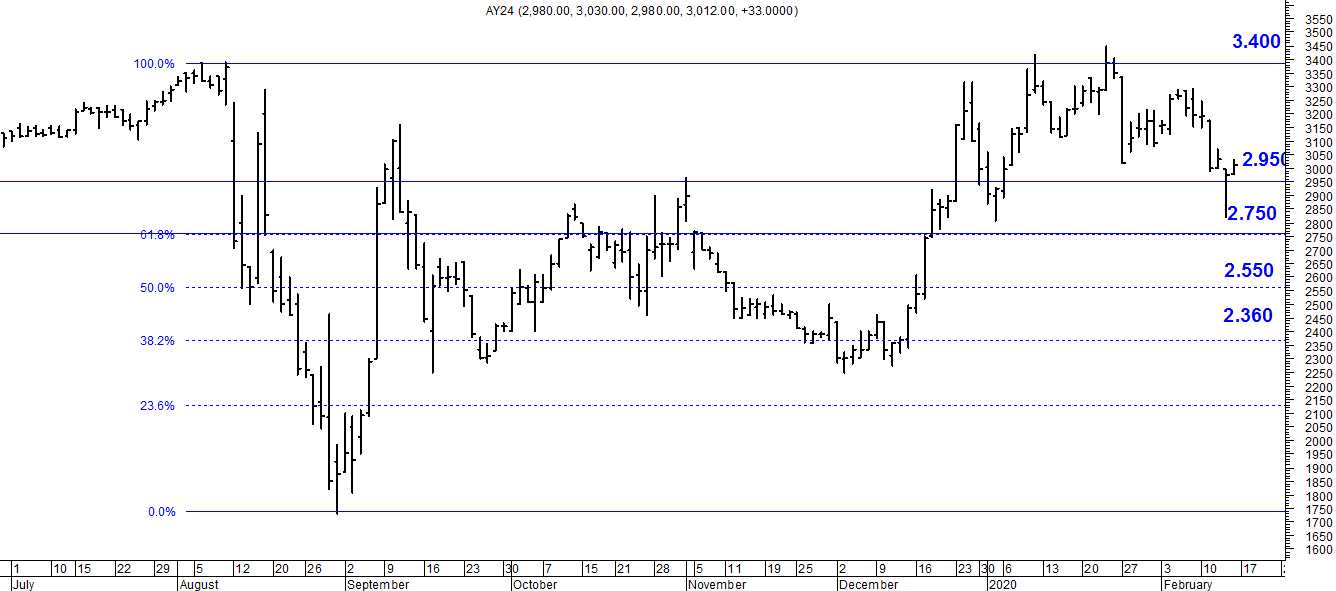 A la baja soporte en $2.750.A la suba resistencia en $ 2.950.AY24D (Cierre 14/02/2020 u$s 36.74)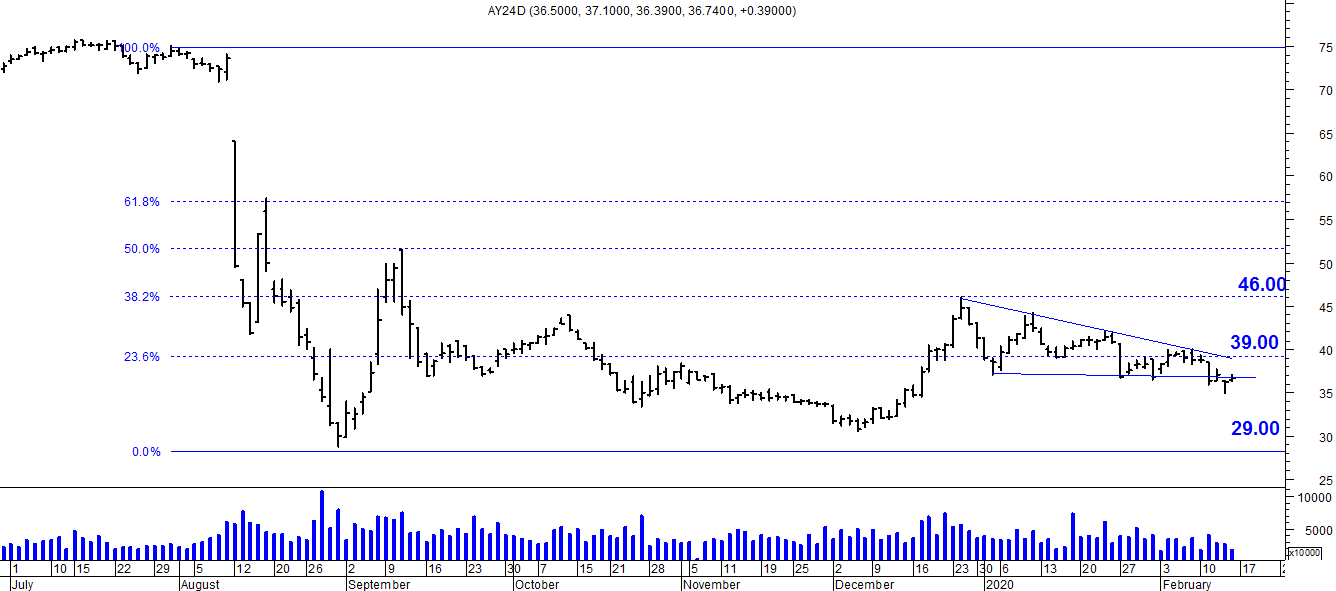 Resistencia us$ 39.00.Soporte en us$ 29.00.DICA (Cierre 14/02/2020 $ 5.515)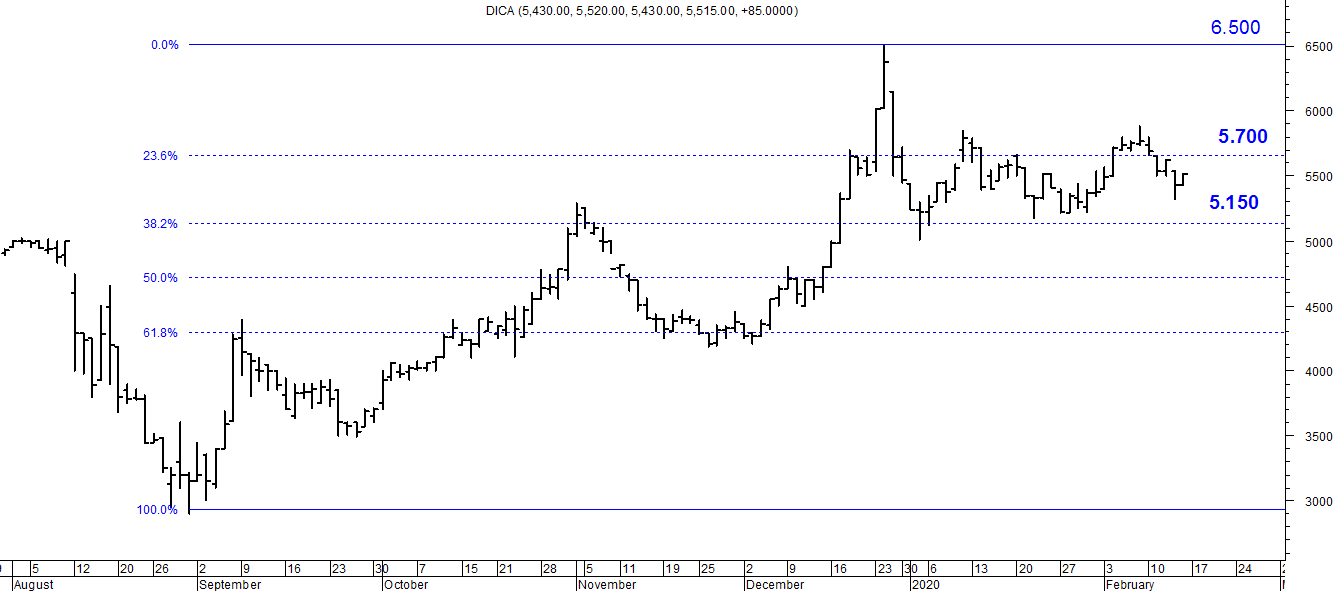 Soporte en $ 5.150.Resistencia $ 5.700.DICAD (Cierre 14/02/2020 us$ 67.25)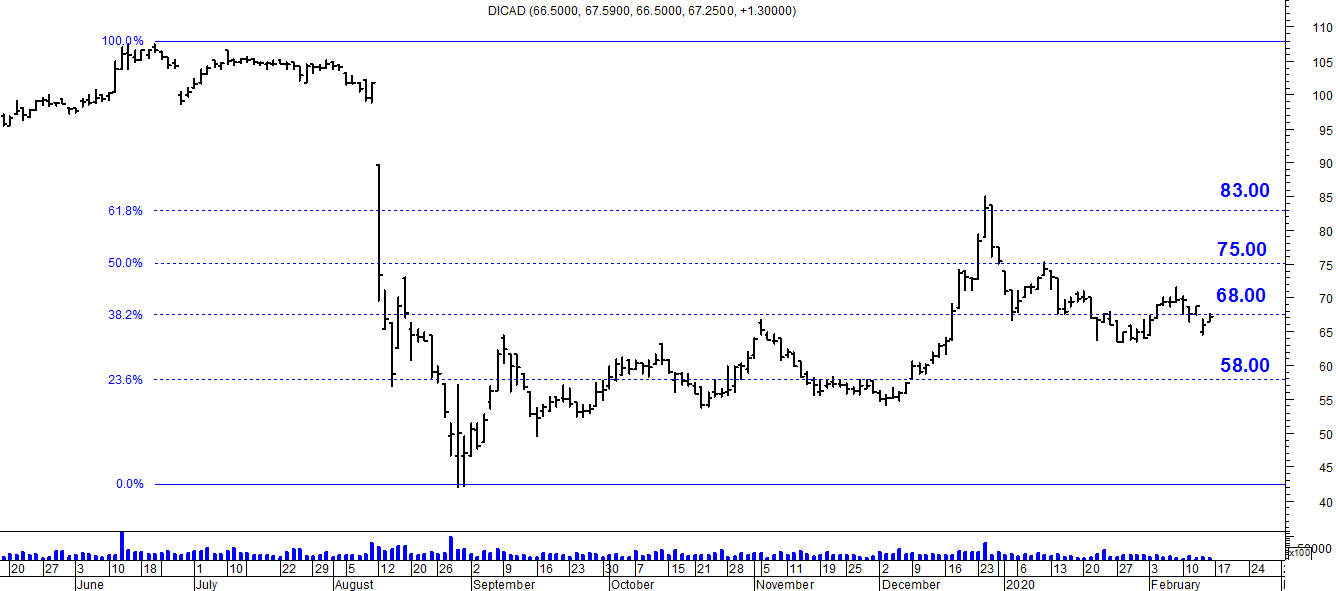 Resistencia us$ 68.00.Soporte en us$ 58.00.